Занимательная математика Занятие 02.11. 2020 (2 часа)Тема занятия: «Решение задач повышенного и олимпиадного уровней».Ход занятия: Решите предложенные задания.Проверьте ответы.  Все появившиеся вопросы записать для отработки.1. Найдите значение выражения 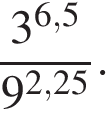 Ответ: 92. Найдите значение выражения 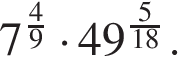 Ответ: 73. Найдите значение выражения 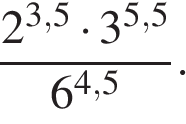 Ответ: 1,54. Найдите значение выражения 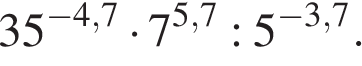 Ответ: 1,45. Найдите значение выражения 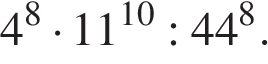 Ответ: 1216. Найдите значение выражения 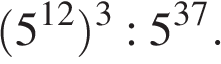 Ответ: 0,27. Найдите значение выражения 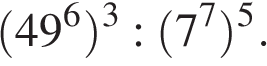 Ответ: 78. Найдите значение выражения 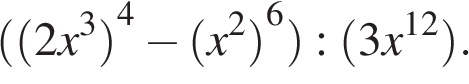 Ответ: 59. Найдите значение выражения 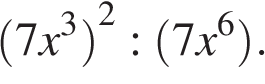 Ответ: 710. Найдите значение выражения 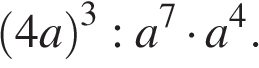 Ответ: 6411. Найдите значение выражения  при 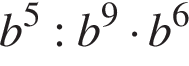 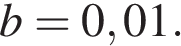 Ответ: 0,000112. Найдите значение выражения  при 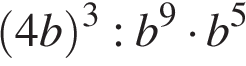 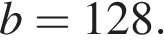 Ответ: 0,513. Найдите значение выражения  при 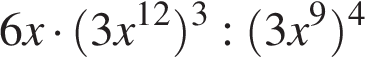 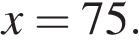 Ответ: 150